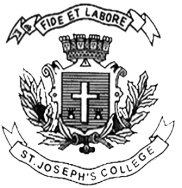 ST. JOSEPH’S COLLEGE (AUTONOMOUS), BANGALORE-27END SEMESTER EXAMINATION: APRIL 2017MA JOURNALISM AND MASS COMMUNICATION – IV SEMESTERMC 0416: Film StudiesTime - 2 ½ hrs					Max Marks - 70This paper contains ONE printed page and THREE partsWrite short notes on any FOUR of the following in 100 words each.       (4X5=20)1. Montage2. Laura Mulvey3. Direct Address4. Contemporary Bengali cinema5. 3D cinema and the Loss of Imagination6. Andre Bazin7. Akira KurosawaAnswer any THREE of the following in 450 words each.       		      (2X15=30)Please note: no answer should contain a film synopsis more than total 50 words. Any summary/ explanation should to be from the research articles. You may only refer to films in passing. 8. With the help of the essay 'Homage to Hollywood', discuss cinephilia in New Wave Cinema, and especially the films of Jean Luc Godard9. Critically evaluate the representation of caste in Bollywood (article by Naaz and Mandal) and compare it with the representation of caste in Kasaravalli (article by Rego). 10. Do you agree with the author that Birth of a Nation is racist? Critically summarise Rylance' arguments against the film. Answer any ONE of the following in  600-750 words.   	               (1X20=20)11. 'The debate over Art Cinema versus Commercial Cinema is artificial and motivated'. What is your considered opinion in the context of the contemporary cinematic practice? Substantiate your arguments with references to authors and practitioners. 12. 'Films don't narrate stories because they are a language, but film is a language because it tells us such good stories. Substantiate Monaco's argument with examples. 